©Муниципальное   дошкольное образовательное учреждение детский сад № 57Развивающее пособие«Часовщик»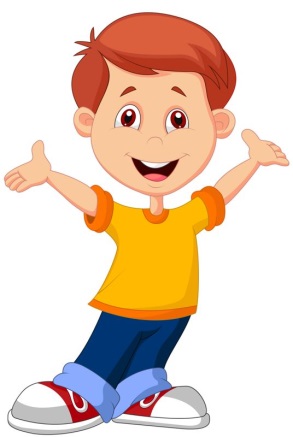 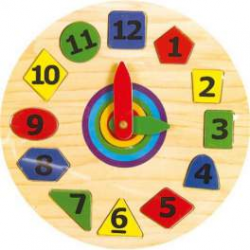 Автор: Оглоблина Светлана Валерьевна воспитательРыбинск 2018гЦели:Образовательная: Формирование  умения  перетаскивать предмет мышкой, копировать фигуру и делать её заливку.Развивающая: Развитие умения находить одинаковые картинки. Развитие памяти,  наблюдательности,  усидчивости.Воспитательная: Воспитание бережного отношения к технике.Возраст детей: 6 – 7 летВарианты:Вариант 1: Рассмотри картинку, построй часики, укладывай фигуры точно так же, как показано на картинке путем перетаскивания мышью. Вариант 2: Рассмотри картинку, построй часики, укладывай фигуры точно так же, как на картинке путем перетаскивания мышью и добавляя недостающие фигуры с помощью копирования.Вариант 3: Рассмотри картинку, построй часики, укладывай фигуры точно так же, как на картинке путем перетаскивания мышью, копирования фигур и сделай их заливку в другой цвет.Вариант 1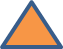 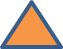 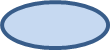 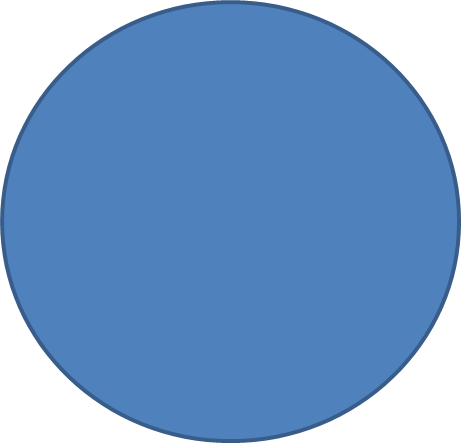 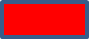 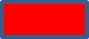 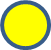 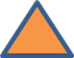 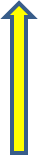 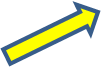 Вариант 2Вариант 3